Для велосипедистов.По законодательству Российской Федерации управление велосипедом по дорогам разрешено с 14 лет, мопедом – с 16 лет.Что прежде всего следует знать велосипедистам?Велосипедисты должны двигаться только по крайней правой полосе, допускается движение по обочине, если это не создает помех пешеходам. Запрещается ездить по тротуарам и пешеходным дорожкам, также перевозить груз, который выступает более чем на полметра по длине или ширине за габариты, или груз, мешающий управлению. Недопустимо управлять велосипедом, не держась за руль. Ни на раме, ни на багажнике велосипеда и мопеда нельзя перевозить пассажиров, кроме ребенка в возрасте до 7 лет, но в этом случае должно быть оборудовано дополнительно сиденье с подножками.Кроме всего, приобретите специальные средства защиты от травм. В настоящее время в продаже имеются защитные шлемы, накладки на локтевые и коленные суставы, конечно же, это не решит всех проблем, но существенно снизит силу удара, приходящуюся на данные части тела при случайном падении.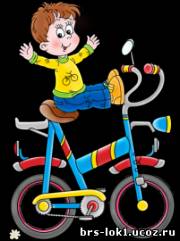 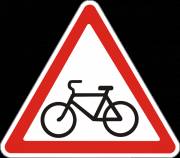 